СОВЕТ ДЕПУТАТОВ МУНИЦИПАЛЬНОГО ОБРАЗОВАНИЯ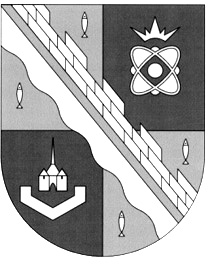 СОСНОВОБОРСКИЙ ГОРОДСКОЙ ОКРУГ ЛЕНИНГРАДСКОЙ ОБЛАСТИ(ТРЕТИЙ СОЗЫВ)Р Е Ш Е Н И Еот 07.08.2019 года № 119В связи с внесением изменений в Устав муниципального образования Сосновоборский городской округ Ленинградской области, а также в соответствии с Федеральным законом от 07 февраля 2011 года №6-ФЗ «Об общих принципах организации и деятельности контрольно-счетных органов субъектов Российской Федерации и муниципальных образований», совет депутатов Сосновоборского городского округаР Е Ш И Л:1. Внести следующие изменения в «Положение о Контрольно-счетной палате муниципального образования Сосновоборский городской округ Ленинградской области», утвержденное решением совета депутатов от 27.02.2019 №15:1.1. Пункт 3 статьи 5 изложить в новой редакции:«3. Предложения о кандидатурах на должность председателя Контрольно-счетной палаты вносятся в совет депутатов Сосновоборского городского округа:а) главой Сосновоборского городского округа;б) председателем совета депутатов Сосновоборского городского округа;в) депутатами совета депутатов Сосновоборского городского округа – не менее одной трети от установленного статьей 25 настоящего Устава числа депутатов совета депутатов Сосновоборского городского округа;г) постоянными комиссиями совета депутатов Сосновоборского городского округа.»1.2. Пункт 8 статьи 5 изложить в новой редакции:«8. Поступившие в совет депутатов Сосновоборского городского округа предложения о кандидатурах на должность председателя Контрольно-счетной палаты и прилагаемые к ним документы направляются председателем совета депутатов Сосновоборского городского округа в течение одного рабочего дня со дня их поступления в комиссию по соблюдению требований к служебному поведению лиц, замещающих муниципальные должности и урегулированию конфликта интересов в совете депутатов Сосновоборского городского округа (далее – Комиссия). Комиссия рассматривает поступившие предложения в течение десяти календарных дней со дня окончания срока приема предложений по кандидатурам на должность председателя Контрольно-счетной палаты. Предложения о кандидатурах на должность председателя Контрольно-счетной палаты, внесенные с нарушением срока, установленного пунктом 4 настоящей статьи, не принимаются и не подлежат направлению в Комиссию.»1.3. Пункт 13 статьи 5 изложить в новой редакции:«13. С гражданами, назначенными на должности председателя Контрольно-счетной палаты, заместителя председателя Контрольно-счетной палаты, аудиторов Контрольно-счетной палаты, заключаются трудовые договоры в соответствии с трудовым законодательством с учетом особенностей, предусмотренных законодательством о муниципальной службе. Представителем нанимателя (работодателем) при заключении трудового договора с председателем Контрольно-счетной палаты является председатель совета депутатов Сосновоборского городского округа. Представителем нанимателя (работодателем) при заключении трудового договора с заместителем председателя Контрольно-счетной палаты, аудиторами Контрольно-счетной палаты является председатель Контрольно-счетной палаты.»1.4. Пункт 3 статьи 6 изложить в новой редакции:«3. Граждане, замещающие должности председателя, заместителя председателя и аудиторов Контрольно-счетноой Палаты муниципального образования, не могут состоять в близком родстве или свойстве (родители, супруги, дети, братья, сестры, а также братья, сестры, родители, дети супругов и супруги детей) с председателем совета депутатов Сосновоборского городского округа, с главой Сосновоборского городского округа, руководителями судебных и правоохранительных органов, расположенных на территории Сосновоборского городского округа.»1.5. Пункт 6 статьи 7 изложить в новой редакции:«6. Решение о досрочном прекращении полномочий председателя Контрольно-счетной палаты в случае, указанном в пункте «г» части 5 настоящей статьи, принимается советом депутатов Сосновоборского городского округа не позднее 10 дней после дня подачи председателем Контрольно-счетной палаты заявления об отставке по собственному желанию и оформляется муниципальным правовым актом. В случае, если советом депутатов городского округа в указанный срок такое решение не было принято, председатель совета депутатов городского округа вправе самостоятельно принять решение о расторжении контракта с председателем Контрольно-счетной палаты в порядке и в сроки, предусмотренные законодательством Российской Федерации.»1.6. Пункт 2 статьи 11 изложить в новой редакции:«2. Годовой план работы Контрольно-счетной палаты утверждается в срок до 31 декабря года, предшествующего планируемому. Текущий план работы Контрольно-счетной палаты утверждается не позднее последнего рабочего дня месяца, предшествующего планируемому периоду.»1.7. Подпункты 19 и 20 пункта 1 статьи 14 изложить в новой редакции:«19) направляет совету депутатов Сосновоборского городского округа, главе Сосновоборского городского округа информацию о результатах проведенных контрольных, экспертно-аналитических мероприятий;20) подготавливает и направляет ежегодно на рассмотрение в совет депутатов Сосновоборского городского округа отчет о деятельности Контрольно-счетной палаты;»1.8. Пункт 2 статьи 16 изложить в новой редакции:«2. Запросы Контрольно-счетной палаты в адрес руководителей проверяемых органов (организаций) направляются в письменном виде за подписью председателя Контрольно-счетной палаты и сдаются непосредственно в приемную руководителя проверяемого органа (организации). Порядок направления Контрольно-счетной палатой запросов регулируется регламентом Контрольно-счетной палаты.»1.9 Статью 20 «Финансовое обеспечение деятельности Контрольно-счетной палаты» считать статьей 21 «Финансовое обеспечение деятельности Контрольно-счетной палаты».2. Настоящее решение обнародовать на электронном сайте городской газеты «Маяк» в сети «Интернет» (www.mayak.sbor.net).3. Настоящее решение вступает в силу со дня официального обнародования.Заместитель председателясовета депутатов                                                                     Н.П. Сорокин«О внесении изменений в «Положение о     Контрольно-счетной палате муниципального образования Сосновоборский городской округ Ленинградской области»